ОГЛАВЛЕНИЕНОВЫЕ ПОСТУПЛЕНИЯ КНИГ В ФОНД СибНСХБ	4Сельское хозяйство	4Растениеводство	4Механизация и электрификация сельского хозяйства	5Лесное хозяйство	5Биологические науки	5Естественные и точные науки (Математика. Кибернетика. Физика. Химия. Науки о земле. География. Астрономия)	5Общественные науки	6НОВЫЕ ПОСТУПЛЕНИЯ ПЕРИОДИЧЕСКИХ ИЗДАНИЙ В ФОНД СибНСХБ	6НОВЫЕ ПОСТУПЛЕНИЯ КНИГ В ФОНД ГПНТБ СО РАН	8Сельское хозяйство	8Общие вопросы сельского хозяйства	8Почвоведение	8Агрохимия	9Растениеводство	9Защита растений	11Животноводство	11Ветеринария	12Охота и охотничье хозяйство	14Механизация и электрификация сельского хозяйства	15Экономика сельского хозяйства	15Лесное хозяйство	16Рыбное хозяйство	16Пищевая промышленность	17Биологические науки	18Естественные и точные науки (Математика. Кибернетика. Физика. Химия. Науки о земле. География. Астрономия)	21Технические и прикладные науки. Отрасли хозяйства (Энергетика. Электроника. Автоматика. Связь. Машиностроение. Металлургия. Биотехнология.  Химические технологии. Легкая, лесная и деревообрабатывающая промышленность. Строительство. Транспорт)	21Медицинские науки. Здравоохранение	21Охрана окружающей среды	21Уважаемые пользователи Библиотеки!Вы имеете возможность сделать электронный заказ на выбранные из этого выпуска издания, как в стенах библиотеки, так и из дома. Под каждой библиографической записью имеется ссылка «Перейти в каталог». Кликнув на нее, Вы открываете страницу сайта библиотеки с этой записью в электронном каталоге. Далее в верхнем правом углу следует ввести идентификатор (номер) пользователя.Для этого необходимо быть зарегистрированным читателем СибНСХБ\ГПНТБ СО РАН  и знать свой идентификатор, он  един  для каталогов  обеих библиотек. Пароль вводить не нужно. После идентификации под каждой библиографической записью документа появится ссылка «Заказать». Нажмите на нее и в появившейся форме выберите место выдачи из предложенных, а также снова идентификатор (номер), потом кнопку «Заказать». Будьте внимательны, выбирая место выдачи (не путайте читальные залы СибНСХБ, ГПНТБ и Отделения).Свой идентификатор, если он не указан в Вашем читательском билете или Вы давно не перерегистрировались, можно узнать у дежурных библиотекарей в каждом читальном зале и на абонементе, позвонив по телефонам: (383) 348-56-72, (383) 348-36-89, (383) 348-63-39.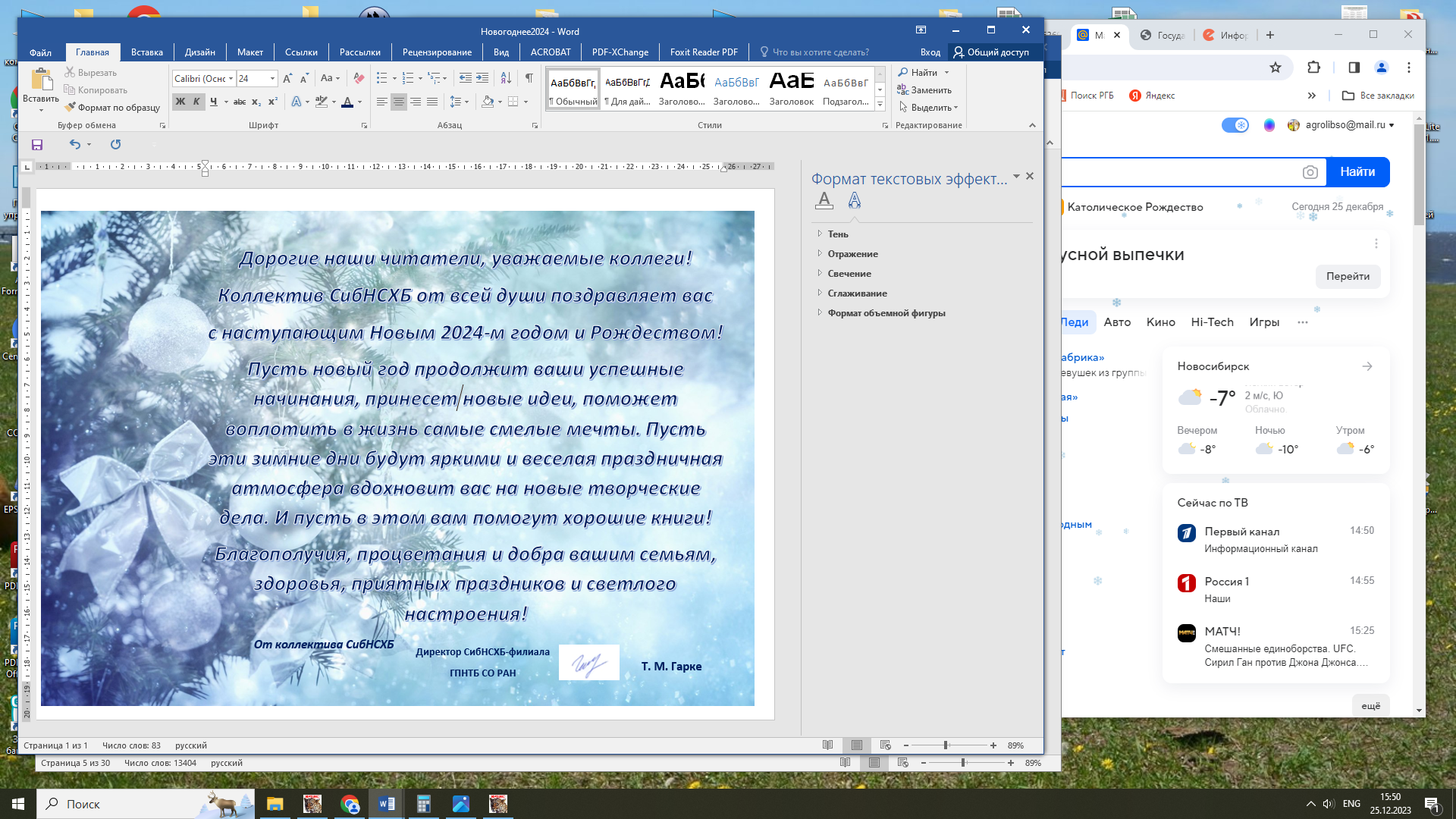 НОВЫЕ ПОСТУПЛЕНИЯ КНИГ В ФОНД СибНСХБСельское хозяйствоРастениеводство1. Атласова Л. Г. Агробиологические особенности возделывания люцерны в условиях среднетаежной подзоны Якутии/ Л. Г. Атласова, Н. В. Барашкова ; ответственный редактор: кандидат биологических наук П. А. Ремигайло; Российская академия наук, Сибирское отделение, Федеральный исследовательский центр «Якутский научный центр Сибирского отделения Российской академии наук», Институт биологических проблем криолитозоны. ‒ Новосибирск: СО РАН, 2023. ‒ 240 с.: ил., цв. ил.; 22 см. ‒ Библиогр.: с. 220‒237. (Шифр Г2023‒280)Экземпляры: всего: 1 ‒ 102КХ(1)Перейти в каталог2. Барашкова Н. В. Адаптивные луговые травосмеси среднетаежной подзоны Якутии/ Н. В. Барашкова ; ответственный редактор доктор биологических наук М. М. Черосов; Российская академия наук, Сибирское отделение, Федеральный исследовательский центр «Якутский научный центр Сибирского отделения Российской академии наук», Институт биологических проблем криолитозоны. ‒ Новосибирск: СО РАН, 2022. ‒ 273 с.: ил., цв. ил.; 22 см. ‒ Библиогр.: с. 244‒264. (Шифр Г2023‒279)Экземпляры: всего: 1 ‒ 102КХ(1)Перейти в каталог3. Береснев А. Е. Садоводство Тюмени/ А. Е. Береснев. ‒ Свердловск: Средне-Уральское книжное издательство, 1966. ‒ 89 с.: [4] вкл. л. цв. ил.; 20 см. (Шифр Г2023‒278)Экземпляры: всего: 1 ‒ 102КХ(1)Перейти в каталог4. Бурый Ю. Д. Особенности выращивания саженцев черной смородины в низкогорье Алтая : автореферат дис. … канд. с.-х. наук : специальность 06.01.07/ Ю. Д. Бурый; Омский сельскохозяйственный институт им. С. М. Кирова. ‒ Омск, 1972. ‒ 16 с.: ил.; 20 см. ‒ Библиогр.: с. 16 (4 назв.). (Шифр А2023‒136)Экземпляры: всего: 1 ‒ 102КХ(1)Перейти в каталог5. Горбунов А. Б. Биологические особенности клюквы на юге Васюганья (в связи с интродукцией) : автореферат дис. … канд. биол. наук : специальность 03.00.05/ А. Б. Горбунов; Томский государственный университет им. В. В. Куйбышева. ‒ Томск, 1973. ‒ 16 с.: ил.; 20 см. ‒ Библиогр.: с. 16. (Шифр А2023‒133)Экземпляры: всего: 1 ‒ 102КХ(1)Перейти в каталог6. Гостевских Л. И. Совершенствование конструкции насаждений яблони на основе оптимизации схем посадки и оценки сортов в лесостепи Алтая : автореферат дис. … канд. с.-х. наук : специальность 06.01.07/ Л. И. Гостевских; Всесоюзная академия сельскохозяйственных наук им. В. И. Ленина, Отделение по Нечерноземной зоне, Научно-исследовательский зональный институт садоводства Нечерноземной полосы. ‒ Москва, 1987. ‒ 23 с.: ил.; 20 см. ‒ Библиогр.: с. 22‒23 (5 назв.). (Шифр А2023‒134)Экземпляры: всего: 2 ‒ 102КХ(2)Перейти в каталог7. Деменко В. И. Размножение суперсуперэлитного материала земляники : автореферат дис. … канд. с.-х. наук : специальность 06.01.07/ В. И. Деменко; Всесоюзная академия сельскохозяйственных наук им. В. И. Ленина, Отделение по Нечерноземной зоне, Научно-исследовательский зональный институт садоводства Нечерноземной полосы. ‒ Москва, 1978. ‒ 25 с.: ил.; 20 см. ‒ Библиогр.: с. 25 (3 назв.). (Шифр 2023‒137)Экземпляры: всего: 1 ‒ 102КХ(1)Перейти в каталог8. Кудрявцева З. В. Яровые пшеницы западноевропейских стран как исходный материал для селекции в условиях Северо-Западной зоны : автореферат дис. … канд. с.-х. наук : специальность 06.01.05/ З. В. Кудрявцева; Всесоюзная академия сельскохозяйственных наук им. В. И. Ленина, Всесоюзный научно-исследовательский институт растениеводства им. Н. И. Вавилова. ‒ Ленинград, 1975. ‒ 21 с.: ил.; 20 см. ‒ Библиогр.: с. 21 (3 назв.). (Шифр А2023‒138)Экземпляры: всего: 1 ‒ 102КХ(1)Перейти в каталог9. Пономарчук В. П. Селекция и размножение ягодных культур/ В. П. Пономарчук. ‒ Алма-Ата: Кайнар, 1972. ‒ 144 с.: ил.; 20 см. ‒ Библиогр.: с. 141‒143. (Шифр Г2023‒277)Экземпляры: всего: 1 ‒ 102КХ(1)Перейти в каталогМеханизация и электрификация сельского хозяйства10. Бесполденов Р. В. Конструктивно-режимные параметры молотковой зернодробилки с оппозитной загрузкой исходного материала : автореферат дис. … канд. техн. наук : специальность 4.3.1./ Р. В. Бесполденов; Сибирский федеральный научный центр агробиотехнологий Российской академии наук. ‒ Барнаул, 2023. ‒ 22 с.: ил.; 21 см. ‒ Библиогр.: с. 20‒22 (18 назв.). (Шифр А2023‒127)Экземпляры: всего: 1 ‒ 102КХ(1)Перейти в каталог11. Бесполденов Р. В. Конструктивно-режимные параметры молотковой зернодробилки с оппозитной загрузкой исходного материала : дис. … канд. техн. наук : специальность 4.3.1./ Р. В. Бесполденов; Алтайский государственный аграрный университет, [Сибирский федеральный научный центр агробиотехнологий Российской академии наук], Б.м., 2023. ‒ 269 с.: ил.; 30 см. ‒ Библиогр.: с. 184‒206 (171 назв.). (Шифр И1879)Экземпляры: всего: 1 ‒ 102ЧЗ(1)Перейти в каталог12. Микитюк М. Е. Повышение эффективности очистки зерна на цилиндрическом подсевном решете : автореферат дис. … канд. техн. наук : специальность 4.3.1./ М. Е. Микитюк; Сибирский федеральный научный центр агробиотехнологий Российской академии наук. ‒ Барнаул, 2023. ‒ 21 с.: ил.; 21 см. ‒ Библиогр.: с. 20‒21 (12 назв.). (Шифр А2023‒128)Экземпляры: всего: 1 ‒ 102КХ(1)Перейти в каталог13. Микитюк М. Е. Повышение эффективности очистки зерна на цилиндрическом подсевном решете : дис. … канд. техн. наук : специальность 4.3.1./ М. Е. Микитюк; Министерство сельского хозяйства РСФСР, Алтайский государственный аграрный университет, [Сибирский федеральный научный центр агробиотехнологий Российской академии наук], Б.м., 2023. ‒ 193 с.: ил.; 30 см. ‒ Библиогр.: с. 162‒182 (165 назв.). (Шифр И1880)Экземпляры: всего: 1 ‒ 102ЧЗ(1)Перейти в каталогЛесное хозяйство14. Лесная энтомология : учебник для лесохозяйственных факультетов лесотехнических и других вузов/ В. И. Гусев, М. Н. Римский-Корсаков, А. В. Яцентковский [и др.] ; под общим руководством и редакцией профессора В. И. Гусева. ‒ 4-е изд., перераб. ‒ Москва; Ленинград: Гослесбумиздат, 1961. ‒ 488 с.: ил.; 23 см. ‒ Библиогр.: с. 463‒473. (Шифр Д2023‒63)Экземпляры: всего: 1 ‒ 102КХ(1)Перейти в каталогБиологические науки15. Биологические основы повышения продуктивности и охраны растительных сообществ Поволжья : межвузовский сборник/ Министерство высшего и среднего специального образования РСФСР, Горьковский государственный университет им. Н. И. Лобачевского; редакционная коллегия: К. К. Полуяхтов (ответственный редактор) [и др.]. ‒ Горький: ГГУ, 1980. ‒ 137 с.: ил.; 19 см. ‒ Библиогр. в конце ст. (Шифр В2023‒8)Экземпляры: всего: 1 ‒ 102КХ(1)Перейти в каталогЕстественные и точные науки
(Математика. Кибернетика. Физика. Химия. Науки о земле. География. Астрономия)16. Барков С. А. Качественный анализ : учебник для вузов нехимических специальностей/ С. А. Барков, Н. М. Ронжина. ‒ Москва: Советская наука, 1957. ‒ 202 с.: ил.; 23 см. (Шифр Д2023‒62)Экземпляры: всего: 1 ‒ 102КХ(1)Перейти в каталогОбщественные науки17. Сборник творческих работ учащихся/ под редакцией: Т. Н. Городецкой [и др.]. ‒ Краснообск [Новосиб. обл.]: МБОУ-гимназия № 13, 2010. ‒ 136 с.: ил.; 21 см. (Шифр Г2023‒271)Экземпляры: всего: 1 ‒ 102АБ(1)Перейти в каталог18. Сборник творческих, исследовательских и проектных работ учащихся/ под редакцией: Т. Н. Городецкой [и др.]. ‒ Краснообск [Новосиб. обл.]: МБОУ-гимназия № 13, 2015. ‒ 262 с.: ил.; 21 см. (Шифр Г2023‒272)Экземпляры: всего: 1 ‒ 102АБ(1)Перейти в каталог19. Синягинские чтения (1 ; 2021 ; Краснообск, Новосибирской области). Выпуск 2021 / [Администрация р. п. Краснообск Новосибирской области, МАОУ Лицей № 13]. ‒ Краснообск [Новосиб. обл.] : СФНЦА РАН, 2021 -Вып. 1. ‒ 2021. ‒ 46 с.: ил.; 21 см. (Шифр Г2023‒267/1)Экземпляры: всего: 2 ‒ 102КХ(2)Перейти в каталог20. Синягинские чтения (2 ; 2022 ; р. п. Краснообск, Новосибирской области). Выпуск 2022 / [Администрация р. п. Краснообск Новосибирской области, МАОУ Лицей № 13]. ‒ Краснообск [Новосиб. обл.] : Агронаука, 2021 -Вып. 2. ‒ 2022. ‒ 62 с.: ил.; 20 см. (Шифр Г2023‒267/2)Экземпляры: всего: 2 ‒ 102КХ(2)Перейти в каталогНОВЫЕ ПОСТУПЛЕНИЯ ПЕРИОДИЧЕСКИХ ИЗДАНИЙ В ФОНД СибНСХБ21. Аналитическая экспертиза и квалиметрия/ учредитель: ООО "Фармконтракт". ‒ Выходит ежеквартально ‒ 2016г. N 1Экземпляры: всего: 1 ‒ 102АБ(1)Перейти в каталог22. Вестник Государственного аграрного университета Северного Зауралья/ Гос. аграр. ун-т Сев. Зауралья. ‒ Выходит ежеквартально ‒ 2015г. N 3Экземпляры: всего: 1 ‒ 102ЧЗ(1)Перейти в каталог23. Вестник Государственного аграрного университета Северного Зауралья/ Гос. аграр. ун-т Сев. Зауралья. ‒ Выходит ежеквартально ‒ 2015г. N 4Экземпляры: всего: 1 ‒ 102ЧЗ(1)Перейти в каталог24. Вестник Государственного аграрного университета Северного Зауралья/ Гос. аграр. ун-т Сев. Зауралья. ‒ Выходит ежеквартально ‒ 2016г. N 1Экземпляры: всего: 1 ‒ 102ЧЗ(1)Перейти в каталог25. Вестник Государственного аграрного университета Северного Зауралья/ Гос. аграр. ун-т Сев. Зауралья. ‒ Выходит ежеквартально ‒ 2016г. N 2Экземпляры: всего: 1 ‒ 102ЧЗ(1)Перейти в каталог26. Вестник Государственного аграрного университета Северного Зауралья/ Гос. аграр. ун-т Сев. Зауралья. ‒ Выходит ежеквартально ‒ 2016г. N 3Экземпляры: всего: 1 ‒ 102ЧЗ(1)Перейти в каталог27. Вестник Государственного аграрного университета Северного Зауралья/ Гос. аграр. ун-т Сев. Зауралья. ‒ Выходит ежеквартально ‒ 2016г. N 4Экземпляры: всего: 1 ‒ 102ЧЗ(1)Перейти в каталог28. Вестник Государственного аграрного университета Северного Зауралья/ Гос. аграр. ун-т Сев. Зауралья. ‒ Выходит ежеквартально ‒ 2017г. N 1Экземпляры: всего: 1 ‒ 102ЧЗ(1)Перейти в каталог29. Вестник Государственного аграрного университета Северного Зауралья/ Гос. аграр. ун-т Сев. Зауралья. ‒ Выходит ежеквартально ‒ 2017г. N 2Экземпляры: всего: 1 ‒ 102ЧЗ(1)Перейти в каталог30. Вестник Донского государственного аграрного университета/ учредитель и издатель: Дон. гос. аграр. ун-т. ‒ Выходит ежеквартально ‒ 2016г. N № 1 ч. 1Экземпляры: всего: 1 ‒ 102ЧЗ(1)Перейти в каталог31. Вестник Донского государственного аграрного университета/ учредитель и издатель: Дон. гос. аграр. ун-т. ‒ Выходит ежеквартально ‒ 2016г. N № 2 ч. 1Экземпляры: всего: 1 ‒ 102ЧЗ(1)Перейти в каталог32. Вестник Донского государственного аграрного университета/ учредитель и издатель: Дон. гос. аграр. ун-т. ‒ Выходит ежеквартально ‒ 2016г. N № 3 ч. 1Экземпляры: всего: 1 ‒ 102ЧЗ(1)Перейти в каталог33. Вестник Донского государственного аграрного университета/ учредитель и издатель: Дон. гос. аграр. ун-т. ‒ Выходит ежеквартально ‒ 2016г. N № 4 ч. 1Экземпляры: всего: 1 ‒ 102ЧЗ(1)Перейти в каталог34. Вестник Нижегородской государственной сельскохозяйственной академии/ учредитель и издатель: Нижегор. гос. с.-х. акад. ‒ Выходит ежеквартально ‒ 2014г. N Т. 3Экземпляры: всего: 1 ‒ 102ЧЗ(1)Перейти в каталог35. Вестник Нижегородской государственной сельскохозяйственной академии/ учредитель и издатель: Нижегор. гос. с.-х. акад. ‒ Выходит ежеквартально ‒ 2014г. N Т. 4Экземпляры: всего: 1 ‒ 102ЧЗ(1)Перейти в каталог36. Краснообск / учредитель: Изд. центр "Свет". ‒ Выходит еженедельно ‒ 2023г. N 43Экземпляры: всего: 2 ‒ 102ЧЗ(1), 102АБ(1)Перейти в каталог37. Краснообск / учредитель: Изд. центр "Свет". ‒ Выходит еженедельно ‒ 2023г. N 44Экземпляры: всего: 2 ‒ 102ЧЗ(1), 102АБ(1)Перейти в каталог38. Краснообск / учредитель: Изд. центр "Свет". ‒ Выходит еженедельно ‒ 2023г. N 45Экземпляры: всего: 2 ‒ 102ЧЗ(1), 102АБ(1)Перейти в каталог39. Краснообск / учредитель: Изд. центр "Свет". ‒ Выходит еженедельно ‒ 2023г. N 46Экземпляры: всего: 2 ‒ 102ЧЗ(1), 102АБ(1)Перейти в каталог40. Наука в Сибири / учредитель: Рос. акад. наук. Сиб. отд-ние. ‒ Выходит еженедельно ‒ 2023г. N 47Экземпляры: всего: 1 ‒ 102ЧЗ(1)Перейти в каталог41. Наука в Сибири / учредитель: Рос. акад. наук. Сиб. отд-ние. ‒ Выходит еженедельно ‒ 2023г. N 48Экземпляры: всего: 1 ‒ 102ЧЗ(1)Перейти в каталог42. Рыбоохрана России / учредитель: Федер. агентство по рыболовству. ‒ Выходит раз в два месяца ‒ 2015г. N 1Экземпляры: всего: 1 ‒ 102ЧЗ(1)Перейти в каталог43. Рыбоохрана России / учредитель: Федер. агентство по рыболовству. ‒ Выходит раз в два месяца ‒ 2015г. N 2Экземпляры: всего: 1 ‒ 102ЧЗ(1)Перейти в каталог44. Рыбоохрана России / учредитель: Федер. агентство по рыболовству. ‒ Выходит раз в два месяца ‒ 2015г. N 3Экземпляры: всего: 1 ‒ 102ЧЗ(1)Перейти в каталог45. Рыбоохрана России / учредитель: Федер. агентство по рыболовству. ‒ Выходит раз в два месяца ‒ 2015г. N 4Экземпляры: всего: 1 ‒ 102ЧЗ(1)Перейти в каталогНОВЫЕ ПОСТУПЛЕНИЯ КНИГ В ФОНД ГПНТБ СО РАНСельское хозяйствоОбщие вопросы сельского хозяйства46. Интеллектуальная собственность ФГБНУ ФРАНЦ : (каталог объектов интеллектуальной собственности)/ Министерство наук и и высшего образования Российской Федерации, Федеральный Ростовский аграрный научный центр, Российская академия наук; редакционная коллегия: А. И. Клименко [и др.]. ‒ поселок Рассвет, Ростовская область: АзовПринт, 2022. ‒ 291 с.: цв.ил.; 22 см. ‒ Библиогр.: с. 290 (11 назв.). (Шифр /И730 Ч/з7 / Г2023‒16152Экземпляры: всего: 1 ‒ Ч/з7(1)Аннотация: В каталоге научно-технических разработок, защищенных охранными документами, приведено краткое описание патентов на сорта, изобретения, полезные модели, свидетельства на программы для ЭВМ, созданных в Центре (с 2000 по 2021 гг.) и филиалах, подведомственных ФГБНУ ФРАНЦ с 2018 г. Результаты научных исследований ФГБНУ ФРАНЦ актуальны, востребованы, направлены на развитие сельскохозяйственной науки, способствуют успешному функционированию и повышению репутации научного учреждения в России и мире. Полная информация по всем объектам интеллектуальной собственности, представленным в каталоге, приведена на официальных порталах ФГБУ "Федеральный институт промышленной собственности" (ФИПС) и ФГБУ "Государственная комиссия Российской Федерации по испытанию и охране селекционных достижений" (ФГБУ "Госсорткомиссия")Перейти в каталог47. Цифровые технологии живых систем в сельском хозяйстве : сборник материалов международной научно-практической конференции, 24 ноября 2022 г. ‒ Пенза : ПГАУ. ‒ ISBN 978‒5‒00196‒114‒7Т. 1. ‒ 2022. ‒ 243, [1] с.: ил. ‒ Библиогр. в конце докл. (Шифр П/Ц752/N1 Ч/з1 / Г2023‒15537/N1)Экземпляры: всего: 1 ‒ Ч/з1(1)Аннотация: Конференция посвящена результатам исследований по цифровой трансформации сельского хозяйства посредством внедрения цифровых технологий и платформенных решений для обеспечения технологического Конференция проводилась в рамках реализации гранта в форме субсидий из федерального бюджета образовательным организациям высшего образования на реализацию мероприятий, направленных на поддержку студенческих научных обществПерейти в каталог48. Цифровые технологии живых систем в сельском хозяйстве : сборник материалов международной научно-практической конференции, 24 ноября 2022 г. ‒ Пенза: ПГАУ, 2022-. (Шифр /Ц 75 / Г2023‒15537Аннотация: Конференция посвящена результатам исследований по цифровой трансформации сельского хозяйства посредством внедрения цифровых технологий и платформенных решений для обеспечения технологического Конференция проводилась в рамках реализации гранта в форме субсидий из федерального бюджета образовательным организациям высшего образования на реализацию мероприятий, направленных на поддержку студенческих научных обществПерейти в каталогПочвоведение49. Васильев А. А. Эколого-геохимическое состояние городских аллювиальных почв пойм малых рек на примере города Перми/ А. А. Васильев, М. Н. Власов; Министерство науки и высшего образования Российской Федерации, Пермский государственный аграрно-технологический университет имени Д. Н. Прянишникова. ‒ Пермь: Прокростъ, 2023. ‒ 261 с.: ил., цв. ил.; 21 см. ‒ Библиогр.: с. 178‒203 (404 назв.). (Шифр П/В191 Ч/з1 / Г2023‒16316)Экземпляры: всего: 1 ‒ Ч/з1(1)Аннотация: В монографии рассмотрена проблема загрязнения тяжёлыми металлами почв пойм малых рек городов. Рассмотрены физико-химические свойства, гранулометрический и химический элементный состав почв пойм малых рек территории города Перми. Выявлены характеристики окислительно-восстановительных условий миграции и аккумуляции химических элементов. Охарактеризованы железосодержащие фазы ‒ носители тяжелых металлов. Определены различия в уровнях опасности и степени элементного химического загрязнения аллювиальных почв. Установлены закономерности содержания, распределения и взаимосвязи химических элементов, выявлены приоритетные элементы ‒ загрязнители, оценена их подвижность. Адресовано специалистам природоохранных ведомств, ученым и обучающимся вузов почвенных и экологических направленийПерейти в каталог50. Эседуллаев С. Т. Влияние органического вещества на плодородие почвы и урожайность культур в Верхневолжском регионе/ Эседуллаев С. Т., Зинченко С. И., Мельцаев И. Г.; Министерство науки и высшего образования Российской Федерации, Российская академия наук, Верхневолжский федеральный аграрный научный центр. ‒ Суздаль; Воронеж, 2023. ‒ 473 с.: диагр.; 21 см. ‒ Библиогр.: с. 453‒473 (337 назв.). (Шифр П/Э846 Ч/з1 / Г2023‒16075)Экземпляры: всего: 1 ‒ Ч/з1(1)Аннотация: B монографии приведен обширный материал и всесторонний анализ результатов многолетних исследований авторов по системам и приемам основной обработки, применении органических удобрений и приемах их заделки в почву. Сделано обобщение по полученным экспериментальным данным применительно к агросистемам Верхневолжского региона. Приводятся базовые технологии возделывания сельскохозяйственных культур при различных уровнях интенсификации технологий с привлечением материала научных учреждений Верхневолжья, а также использован обширный материал ученых России, ближнего и дальнего зарубежья. Это поможет агрономам сделать правильный выбор агротехнологий для возделывания сельскохозяйственных культурПерейти в каталогАгрохимия51. Агроэкологическая оценка использования органо-минерального удобрения при выращивании сельскохозяйственных культур/ Е. В. Чебыкина, П. А. Котяк, М. Ю. Иванова [и др.]; Министерство науки и высшего образования Российской Федерации, Ярославская государственная сельскохозяйственная академия. ‒ Ярославль: Издательство Ярославской ГСХА, 2022. ‒ 129 с.: ил.; 21 см. ‒ Библиогр.: с. 116‒126 (40 назв.). (Шифр П/А266 Ч/з1 / Г2023‒15449)Экземпляры: всего: 1 ‒ Ч/з1(1)Аннотация: В коллективной монографии представлены данные по агроэкологической оценке эффективности нового органо-минерального удобрения в условиях Ярославского региона на дерново-подзолистой глееватой среднесуглинистой почве при выращивании сельскохозяйственных культур. Монография адресована студентам, аспирантам агрономических специальностей, научным сотрудникам, а также фермерам, специалистам и руководителям сельскохозяйственных предприятий для ознакомления с опытом использования отработанных вегетационных матов в составе органо-минерального субстрата и при необходимости использовать его в своей практикеПерейти в каталог52. Кузина Е. Е. Использование мелиоративных норм осадков городских сточных вод и цеолита на малогумусных почвах лесостепного Поволжья/ Е. Е. Кузина, А. Н. Арефьев, Е. Н. Кузин; Министерство сельского хозяйства Российской Федерации, Пензенский ГАУ. ‒ Пенза: ПГАУ, 2022. ‒ 238 с.; 21 см. ‒ Библиогр.: с. 204‒220 (171 назв.). (Шифр П/К890 Ч/з1 / Г2023‒16317)Экземпляры: всего: 1 ‒ Ч/з1(1)Аннотация: В монографии дается анализ литературных источников по использованию осадков городских сточных вод и цеолитсодержащей агроруды в земледелии. Приведены результаты исследований действия и последействия мелиоративных норм осадков городских сточных вод и их сочетаний с цеолитсодержащей агрорудой на содержание гумуса, элементов питания, физико-химические, агрофизические, водные свойства малогумусных почв и эффективность использования влаги растениями. Установлено положительное влияние изученных приемов на повышение эффективного плодородия почвы, продуктивность культур зернопаропропашного севооборота и качество растениеводческой продукции. Монография предназначена для научных работников, преподавателей, аспирантов и студентов аграрных вузов, а также специалистов АПКПерейти в каталогРастениеводство53. Агробиологические особенности возделывания новых сортов гороха в Ростовской области/ [Н. Н. Вошедский, И. Н. Ильинская, Н. А. Коробова и др.]; Министерство науки и высшего образования Российской Федерации, Федеральный Ростовский аграрный научный центр. ‒ поселок Рассвет, Ростовская область; Азов: АзовПринт, 2022. ‒ 155 с.: цв.ил.; 21 см. ‒ Библиогр.: с. 138‒153 (158 назв.). (Шифр П/А260 Ч/з1 / Г2023‒15492)Экземпляры: всего: 1 ‒ Ч/з1(1)Аннотация: Агробиологические особенности возделывания новых сортов гороха селекции ФГБНУ ФРАНЦ разработаны на основании результатов научных исследований, проведённых в 2019‒2021 гг. на опытных стационарах отдела земледелия и растениеводства ФГБНУ ФРАНЦ, где изучалось влияние способов обработки почвы, норм высева семян и уровней минерального питания растений на продуктивность, водопотребление, качество урожая и эффективность изученных элементов агротехники, а также обзора литературных источников ведущих научных учреждений РФ. Монография предназначена для руководителей и специалистов агрономической службы сельскохозяйственных предприятий всех форм собственности, научных сотрудников и студентов высших сельскохозяйственных учебных заведенийПерейти в каталог54. Батов С. Г. Определитель видов кактусов, содержащихся в культуре : в 8 томах/ С. Батов. ‒ Москва: Первая образцовая типография, 2023-. ‒ Загл. пер. и корешка: Определитель кактусов. (Шифр /Б 28 / Е2023‒1684Аннотация: "Определитель видов кактусов, содержащихся в культуре" составлен на основе официально обнародованных диагнозов и протологах таксонов, фигурирующих в каталогах государственных (включая муниципальные) ботанических садов и крупных кактусоводческих питомников из стран Старого и Нового Света. Действительность таксонов базируется на изысканиях Международной группы по систематике кактусов (International Cactaceae Systematic Group), опубликованных в 2006 и 2013 годах (с некоторыми корректировками и добавлениями). "Определитель" построен по принципу противопоставления тезы и антитезы, что наряду с богатым иллюстративным материалом позволяет с большой долей вероятности определить ботаническую видовую принадлежность культивируемых растений. Справочный материал "Определителя" рассчитан на широкий круг пользователей ‒ от начинающих любителей кактусов до опытных сотрудников ботанических садов и кактусоводческих питомников. Том II посвящён определению видов кактусов из подсемейства Opuntioideae. Из-за большого объёма том разделён на 2 частиПерейти в каталогСм. также № 9855. Корчагина И. А. Сорта пшеницы в интенсивном земледелии Омского Прииртышья/ И. А. Корчагина, Л. В. Юшкевич; Министерство науки и высшего образования Российской Федерации, Омский аграрный научный центр. ‒ Омск: Омский АНЦ, 2023. ‒ 171 с.: диагр.; 22 см. ‒ Библиогр.: с. 136‒154 (269 назв.). (Шифр П/К703 Ч/з1 / Г2023‒15598)Экземпляры: всего: 1 ‒ Ч/з1(1)Аннотация: В монографии представлены материалы исследований по выращиванию пшеницы мягкой яровой различных групп спелости (среднеранняя, среднеспелая, среднепоздняя). Рассмотрены биологические особенности культуры, показано влияние почвы, средств интенсификации, природно-климатических условий на урожайность и качество зерна в южной лесостепи Западной Сибири. Книга предназначена для специалистов АПК, научных работников, преподавателей, аспирантов и студентовПерейти в каталог56. Перспективы промышленного выращивания и биотехнологические методы размножения лесных ягодных растений/ С. С. Макаров, М. Т. Упадышев, Р. С. Хамитов [и др.]. ‒ Москва: Колос-с, 2023. ‒ 150, [1] с.: ил., цв.ил.; 22 см. ‒ Библиогр.: с. 124‒141 (242 назв.). (Шифр П/П278 Ч/з1 / Г2023‒16063)Экземпляры: всего: 1 ‒ Ч/з1(1)Аннотация: В монографии представлены результаты многолетних исследований по изучению различных способов размножения и выращивания лесных ягодных растений на нелесных землях. Материалы монографии могут быть использованы в научной и учебно-образовательной деятельности, специалистами сельского и лесного хозяйстваПерейти в каталог57. Стандарты организации на семена, ТТП их производства и овощную продукцию : [сборник]/ Федеральный научный центр овощеводства. ‒ Москва : Издательство ВНИИССОКВып. 4/ сост. Л. В.Павлов. ‒ Москва: ФНЦО, 2023. ‒ 350 с.: табл. ‒ Библиогр. в конце стандартов. (Шифр П24/С764/N4 Ч/з9 / Г2010‒20034/N4)Экземпляры: всего: 1 ‒ Ч/з9(1)Аннотация: В сборнике опубликованы действующие стандарты организации (СТО) на семена, типовые технологические процессы производства семян и товарную продукцию овощных растений, а также технические условия на промышленное сырье. Нормативные документы помещены в хронологическом порядке по времени их утверждения.Перейти в каталог58. Технология безвирусного оригинального семеноводства картофеля на основе ускоренного микроклонального размножения посадочного материала/ Министерство науки и высшего образования Российской Федерации, Орловский государственный аграрный университет имени Н. В. Парахина; составители: Павловская Н. Е. [и др.]. ‒ Орел: Издательство Орловского ГАУ, 2023. ‒ 159 с.: ил.; 21 см. ‒ Библиогр.: с. 135‒151 (165 назв.). (Шифр П/Т384 Ч/з1 / Г2023‒16322)Экземпляры: всего: 1 ‒ Ч/з1(1)Аннотация: Монография подготовлена по итогам выполнения научно- исследовательской работы по государственному заданию Минсельхоза России на 2022. Были использованы материалы экспериментальных исследований, полученные на оборудовании ЦКП "Орловского регионального центра сельскохозяйственной биотехнологии" и лаборатории биотехнологии и молекулярной экспертизы ФГБОУ ВО Орловский ГАУ. Монография предназначена для научных сотрудников, руководителей и специалистов сельскохозяйственных организаций различных форм собственности, студентов, магистрантов, аспирантов и слушателей курсов повышения квалификацииПерейти в каталог59. Эколого-адаптивная технология возделывания новых сортов озимой пшеницы для различных типов агроландшафтов Ростовской области : (рекомендации)/ [Вошедский Н. Н., Ильинская И. Н., Целуйко О. А. [и др.]; Министерство науки и высшего образования Российской Федерации, Федеральный Ростовский аграрный научный центр. ‒ поселок Рассвет, Ростовская область; Азов: АзовПринт, 2022. ‒ 67 с.: цв.ил.; 21 см. ‒ Библиогр.: с. 65‒67 (27 назв.). (Шифр П/Э400 Ч/з1 / Г2023‒15452)Экземпляры: всего: 1 ‒ Ч/з1(1)Аннотация: Эколого-адаптивная агротехнология разработана на основе результатов научных исследований, проведённых в отделе земледелия и растениеводства ФГБНУ ФРАНЦ в 2020‒2022 гг., при которых изучались различные способы основной обработки почвы, нормы применения минеральных удобрений и нормы высева семян при возделывании новых сортов озимой пшеницы селекции ФГБНУ ФРАНЦ в различных агроландшафтных условиях. Эколого-адаптивная технология предназначена для руководителей и специалистов агрономической службы сельскохозяйственных предприятий всех форм собственности, научных сотрудников и студентов сельскохозяйственных высших учебных заведенийПерейти в каталогЗащита растений60. Атлас вредителей и болезней субтропических культур и фундука на Черноморском побережье Кавказа/ Л. Я. Айба, Н. Н. Карпун, Т. С. Булгаков [и др.]; Министерство науки и высшего образования Российской Федерации, Субтропический научный центр Российской академии наук, Академия наук Абхазии, Институт сельского хозяйства. ‒ Сухум; Сочи: ФИЦ СНЦ РАН, 2023. ‒ 298, [1] с.: цв.ил.; 21 см. ‒ Библиогр.: с. 273‒299 (358 назв.). (Шифр П/А924 Ч/з1 / Г2023‒16064)Экземпляры: всего: 1 ‒ Ч/з1(1)Аннотация: Настоящее издание включает описания морфологии и биологии вредителей и симптомов болезней субтропических культур (за исключением цитрусовых) и фундука на Черноморском побережье Кавказа. Приведены приёмы защиты растений, включающие агротехнические, биологические, химические меры борьбы с вредными организмами. Издание предназначено для агрономов субтропического и комнатного растениеводства, специалистов по защите растений, преподавателей и студентов (бакалавриат, магистратура) сельскохозяйственных ВУЗов, аспирантов агрономических и биологических специальностей, садоводов-любителейПерейти в каталогЖивотноводство61. Гавриленко Н. Н. Проведение ручной индивидуальной рефлексологической пробы с помощью устройства для вождения быков-пробников : практические рекомендации/ Н. Н. Гавриленко, В. А. Волков, Д. В. Капралов; Министерство сельского хозяйства Российской Федерации, Департамент научно-технической политики и образования, Приморская государственная сельскохозяйственная академия. ‒ Владивосток: Дальнаука, 2011. ‒ 43, [2] с.: ил.; 22 см. (Шифр П/Г124 Ч/з1 / Г2023‒15450)Экземпляры: всего: 1 ‒ Ч/з1(1)Перейти в каталог62. Лебедько Е. Я. Видовое и породное биоразнообразие крупного рогатого скота/ Е. Я. Лебедько. ‒ Москва: ИНФРА-М, 2023. ‒ 366 с.: ил.; 22 см. ‒ (Научная мысль Животноводство). ‒ Библиогр.: с. 360‒365 (98 назв.). (Шифр П/Л334 Ч/з1 / Г2023‒16314)Экземпляры: всего: 1 ‒ Ч/з1(1)Аннотация: В монографии представлены детальные научные исследования по происхождению, приручению и одомашниванию крупного рогатого скота, истории зарождения и формирования отрасли скотоводства в мире. Приведены материалы по биологическому многообразию видов и пород крупного рогатого скота. Акцентировано внимание на классификации видов и подвидов скота, основных пород. Уделено внимание хозяйственно-биологическим особенностям скота разных видов. Приведены способы и методы выведения новых пород и их совершенствования. Отдельно описаны направления ведения селекционно-племенной работы с многообразием пород крупного рогатого скота, приемы и методы сохранения видового и породного биоразнообразия. Рассчитана на научно-педагогических работников, руководителей и зооветспециалистов сельскохозяйственных организаций разных форм собственности, студентов аграрных вузов и колледжей (техникумов) по направлениям подготовки (специальностям) "Зоотехния", "Ветеринария", "Технология производства и переработки сельскохозяйственной продукции"Перейти в каталог63. Медетханов Ф. А. Применение фитостимуляторов в свиноводстве/ Ф. А. Медетханов, И. А. Конакова, Д. П. Хадеев. ‒ Казань: Отечество, 2022. ‒ 134 с.: ил.; 21 см. ‒ Библиогр.: с. 102‒134 (283 назв.). (Шифр П/М421 Ч/з1 / Г2023‒16122)Экземпляры: всего: 1 ‒ Ч/з1(1)Аннотация: Монография содержит сведения по фармакологическим средствам полученным из растительного сырья. Дана оценка их токсикологической безопасности и фармакологической активности в качестве стимулятора роста животных. Монография рассчитана на широкий круг научных работников области ветеринарии и животноводства, ветеринарных специалистов и студентов и аспирантов ВУЗов зооветеринарного и биологическо профиля, а также слушателей повышения квалификацииПерейти в каталог64. Мотина Т. Ю. Научное обоснование применения наноразмерного бентонита в птицеводстве : монография/ Мотина Т. Ю., Ежкова А. М., Ежков В. О.; Министерство сельского хозяйства Российской Федерации, Казанская государственная академия ветеринарной медицины имени Н. Э. Баумана, Федеральный исследовательский центр "Казанский научный центр Российской академии наук". ‒ Казань: Отечество, 2023. ‒ 145 с.; 21 см. ‒ Библиогр.: с. 115‒145 (291 назв.). (Шифр П/М851 Ч/з1 / Г2023‒15453)Экземпляры: всего: 1 ‒ Ч/з1(1)Аннотация: В монографии обобщены новые знания о нанотехнологиях в области птицеводства и ветеринарии. Представлены результаты исследований по получению наноразмерной кормовой добавки, оценке ее фармако- токсикологических свойств, сравнительному применению нативных и наноразмерных бентонитов Тарн-Варского месторождения Республики Татарстан в виде кормовых добавок цыплятам-бройлерам. Показано положительное влияние наноразмерных бентонитов на живую массу, метаболизм птиц и качество получаемой продукции. Установлены наиболее эффективные дозы применения в зависимости от вида кормовой добавки. Дана сравнительная оценка сорбционных свойств нативных и наноразмерных бентонитов. Предназначена для преподавателей и студентов учебных заведений ветеринарного профиля обучения, научных сотрудников, ветеринарных врачей, руководителей и специалистов сельскохозяйственных, птицеводческих и пищевых предприятийПерейти в каталог65. Нормы и рационы кормления продуктивных животных и птицы : учебно-методическое пособие для лабораторных занятий и самостоятельной работы : [для студентов факультета заочного и очно-заочного (вечернего) образования по направлению подготовки 36.03.02 "Зоотехния"]/ И. В. Топорова, Д. В. Быков, О. А. Новицкая [и др.]. ‒ Москва: МГАВМИБ, 2023. ‒ 85 с.: ил.; 29 см. ‒ Библиогр.: с. 84‒85. (Шифр П/Н834 Ч/з1 / Е2023‒1707упр)Экземпляры: всего: 1 ‒ Ч/з1(1)Аннотация: В учебно-методическом пособии изложен материал для выполнения практических и самостоятельных работ студентами по нормированному кормлению различных видов животных и птицы. Подробно описана методика составления рационов и комбикормов. Даны тестовые и контрольные вопросы для подготовки студентов к тестированию. Методическое пособие предназначено для выполнения студентами индивидуальных заданий в учебное времяПерейти в каталог66. Оценка питательности кормов и кормовых добавок : учебно-методическое пособие для лабораторных занятий и самостоятельной работы : [для студентов факультета заочного и очно-заочного (вечернего) образования по направлению подготовки 36.03.02 "Зоотехния"]/ О. А. Новицкая, И. В. Топорова, А. П. Новицкий [и др.]. ‒ Москва: МГАВМИБ, 2023. ‒ 118 с.: ил.; 29 см. ‒ Библиогр.: с. 115‒116. (Шифр П/О.931 Ч/з1 / Е2023‒1708упр)Экземпляры: всего: 1 ‒ Ч/з1(1)Аннотация: Учебно-методическое пособие предназначено для студентов факультета заочного и очно-заочного (вечернего) образования по направлению подготовки 36.03.02 Зоотехния. В нем представлены материалы для изучения классификации кормов, для освоения методов оценки химического состава, питательной ценности кормов для животных и практического использования их в рационах. Содержит тестовые вопросы для подготовке к экзаменуПерейти в каталог67. Пути повышения экологической безопасности продукции птицеводства : научно-практические рекомендации/ Министерство сельского хозяйства Российской Федерации, Уральский государственный аграрный университет; авторы-составители: М. Н. Дрозд, В. М. Усевич. ‒ Екатеринбург: Издательство Уральского ГАУ, 2023. ‒ 47 с.: ил.; 21 см. ‒ Библиогр.: с. 45‒47 (26 назв.). (Шифр П/П901 Ч/з1 / Г2023‒16350)Экземпляры: всего: 1 ‒ Ч/з1(1)Аннотация: Научно-практические рекомендации разработаны на основании научно-производственных экспериментов, проведенных на сельхозпредприятиях Свердловской области. Предназначены для специалистов агропромышленного комплекса, научных сотрудников и студентов высших учебных заведенийПерейти в каталог68. Смышляев А. А. Первопроходцы "Берингии"/ Александр Смышляев; [послесловие М. Е. Беляевой]. ‒ Петропавловск-Камчатский: Камчатпресс, 2020. ‒ 83, [1] с.: ил.; 21х21 см. (Шифр П/С526 Ч/з1 / Г2023‒15594)Экземпляры: всего: 1 ‒ Ч/з1(1)Аннотация: Книга рассказывает о первой камчатской гонке на собачьих упряжках "Берингия" в 1990 году. Она положила начало регулярным, знаменитым последующим гонкам, которые иногда меняли маршруты, привлекали разных каюров, в том числе зарубежных, разных судей, волонтёров, помощников, они были разными по сложности и продолжительности, но неизменно оставались долгожданными и любимыми для камчатцев, особенно живущих в глубинке полуострова, в поселках, через которые проходила "Берингия". Надо отдать должное одному из главных инициаторов проведения "Берингии" на Камчатке Александру Печеню, который ни разу не отступил от организации очередных гонок, проводя их из года в год, как бы трудно ни давались поиски спонсоров, транспорта, различные организационные вопросы и контакты с командами. Книга богато иллюстрирована фотографиями Владимира Чурина, Александра Дьякова, Василия Козьменко, других фотографов, которые всегда оставались верными любимой "Берингии"Перейти в каталогВетеринария69. Бурменская Г. А. Физиотерапия : учебное пособие/ Г. А. Бурменская. ‒ Краснодар: КубГАУ, 2023. ‒ 115 с.: ил.; 21 см. ‒ Библиогр.: с. 114. (Шифр П/Б915 Ч/з1 / Г2023‒15851упр)Экземпляры: всего: 1 ‒ Ч/з1(1)Аннотация: В учебном пособии приведены основные теоретические материалы по методам физиотерапии в ветеринарии. Предложены примеры развития патологических процессов и лечения болезней животных физическими факторамиПерейти в каталог70. Ваккетта М. Расскажи мне что-нибудь хорошее : история о маленьких ежиках и необыкновенном спасении дельфина Каси : [12+]/ Массимо Ваккетта; перевод с итальянского Н. Ю. Исаевой. ‒ Москва: Бомбора; Москва: Эксмо, 2023. ‒ 223 с.: ил.; 22 см. ‒ (Животные-звезды). (Шифр 84(0)/В146 аб / упр2023)Экземпляры: всего: 1 ‒ аб(1)Аннотация: Истории итальянского ветеринара о спасении маленьких ежиков покорили десятки тысяч людей по всему миру. Забота о самых уязвимых и слабых существах, которых порой никто не замечает, стала смыслом жизни автора. В этой книге вы найдете не только трогательные рассказы о жизни маленьких ежат, но и удивительную историю спасения дельфина Каси из заброшенного тегеранского дельфинария. Потеряв свободу и своих сородичей, Кася умирала от тоски. С этого момента началась эпическая история вызволения дельфина, в котором участвовали добровольцы из Ирана, Италии, России и других стран. Эта книга ‒ манифест о жизни, основанной на единственных ценностях, которые могут гарантировать нашему виду приемлемое будущее: заботу, солидарность, любовь к самым хрупким и внимание к каждому живому существуПерейти в каталог71. Васильев М. Н. Ветеринарный рентгеновский кабинет: порядок организации и функционирования/ Васильев М. Н., Васильева А. И., Амиров Д. Р. ‒ Казань: Отечество, 2022. ‒ 123 с.; 21 см. ‒ Библиогр.: с. 117‒122 (41 назв.). (Шифр П/В191 Ч/з1 / Г2023‒16312)Экземпляры: всего: 1 ‒ Ч/з1(1)Аннотация: В монографии изложены современные подходы к вопросу порядка организации и функционирования ветеринарного рентгеновского кабинета. Представлен актуализированный перечень нормативных правовых актов, устанавливающих требования к работе с источниками ионизирующего излучения. Рассмотрен порядок организации радиационной безопасности, получения лицензии на деятельность в области использования источников ионизирующего излучения, поддержания в актуальном состоянии текущее делопроизводство рентгеновского кабинета и другие вопросы. Целевой аудиторией книги являются руководители и ветеринарные специалисты- рентгенологи государственных и частных ветеринарных учреждений, планирующие открытие или эксплуатирующие отделения лучевой диагностики, а так студенты и слушатели высших и средних профессиональных учебных заведений по основным и дополнительным программа обучения, включающим дисциплину (модуль) ветеринарная рентгенология, либо соответствующий раздел в составе иных дисциплин (модулей)Перейти в каталог72. Дифференциальная диагностика, профилактика и контроль микобактериальных инфекций у животных : методические рекомендации/ Омский аграрный научный центр; Н. А. Денгис [и др.]. ‒ Омск: Омский АНЦ, 2023. ‒ 19 с.; 21 см. (Шифр П/Д503 Ч/з1 / Г2023‒16071)Экземпляры: всего: 1 ‒ Ч/з1(1)Аннотация: В методических рекомендациях представлено описание алгоритма аллергической дифференциальной диагностики, осуществляемой в хозяйствах, в которых при введении ППД туберкулина регистрируют неспецифические реакции, обусловленные нетуберкулезными микобактериями, схемы специфической профилактики микобактериозов, а также методов, позволяющих вести эффективный контроль за микобактериальной инфекцией. Рекомендации предназначены для специалистов ветеринарных научно-исследовательских институтов, ВУЗов и лабораторий, проводящих исследования в области разработки новых методов и средств иммунологической защиты животныхПерейти в каталог73. Кудряшов А. А. Атлас акварельных рисунков патологической анатомии птиц : учебное пособие/ А. А. Кудряшов, В. И. Балабанова; под общей редакцией К. В. Племяшова. ‒ Санкт-Петербург: Проспект науки, 2023. ‒ 366, [1] с.: ил.; 22 см. (Шифр П/К889 Ч/з1 / Г2023‒15582)Экземпляры: всего: 1 ‒ Ч/з1(1)Аннотация: Представлена значительная часть коллекции крупнейшего в Европе музея ветеринарной патологической анатомии СПбГУВМ. Особый интерес представляют работы художников-акварелистов по изображению с натуры патологоанатомических препаратов. Книга содержит 369 фотографий акварельных рисунков патологической анатомии птиц из коллекции музея. Предназначено для студентов вузов, обучающихся по направлению подготовки 36.03.01 "Ветеринарно-санитарная экспертиза" и специальности 36.05.01 "Ветеринария", слушателей курсов последипломного образования, специалистов птицеводческих хозяйств, ветеринарных лабораторий, а также широкого круга птицеводов.Перейти в каталог74. Научная публикационная деятельность Всероссийского научно-исследовательского и технологического института биологической промышленности (2015‒2022 г.)/ Министерство сельского хозяйства Российской Федерации, Всероссийский научно-исследовательский и технологический институт биологической промышленности. ‒ Лосино-Петровский: ВНИТИБП, 2023. ‒ 136 с.; 21 см. (Шифр Л6/Н345 Ч/з10 / Г2023‒16356)Экземпляры: всего: 1 ‒ Ч/з10(1)Аннотация: Представленный сборник включает библиографический список научных работ, опубликованных научными сотрудниками Всероссийского научно-исследовательского и технологического института биологической промышленности за период с 2015‒2022 гг. В 2015 году был опубликован сборник работ сотрудников ВНИТИБП за 1971‒2014 гг. Данный список включает 781 публикацию различного характера, в котором представлены результаты исследований по актуальным направлениям ветеринарной науки и практики, промышленной биотехнологии производства препаратов для ветеринарии и животноводства, включающих противобактериальные и противовирусные вакцины, диагностические препараты различной направленности, лечебные сыворотки, гормоны и пробиотики, биологически активные вещества и средства иммунокоррекцииПерейти в каталог75. Панина Е. Н. Морфология тимуса и клоакальной бурсы у бройлеров при незаразной патологии и применении природных минералов/ Е. Н. Панина, В. О. Ежков, О. Т. Муллакаев; Министерство сельского хозяйства Российской Федерации, Казанская государственная академия ветеринарной медицины имени Н. Э. Баумана, Федеральный исследовательский центр "Казанский научный центр Российской академии наук". ‒ Казань: Отечество, 2022. ‒ 127 с.: ил.; 21 см. ‒ Библиогр.: с. 104‒127 (227 назв.). (Шифр П/П162 Ч/з1 / Г2023‒16124)Экземпляры: всего: 1 ‒ Ч/з1(1)Аннотация: В монографии проведен иммуноструктурный анализ тимуса и клоакальной бурсы у цыплят-бройлеров кросса "Иза" Ультра и Флекс в онтогенезе у здоровых и в возрастном аспекте при незаразной патологии. Монография предназначена для научных работников, аспирантов, студентов ветеринарных вузов, обучающихся по специальности "Ветеринария", "Ветеринарно-санитарная экспертиза", "Зоотехния", преподавателей ветеринарных и биологических дисциплин, а также практикующих ветеринарных врачейПерейти в каталог76. Патоморфогенез микозов экзотических, сельскохозяйственных животных и птиц/ Л. И. Дроздова, Н. И. Женихова, У. И. Кундрюкова, Е. И. Попков; Министерство сельского хозяйства Российской Федерации, Уральский государственный аграрный университет, Факультет ветеринарной медицины и экспертизы, Кафедра морфологии и экспертизы. ‒ Екатеринбург: Издательство Уральского ГАУ, 2022. ‒ 170, [1] с.: ил.; 21 см. ‒ Библиогр.: с. 165‒171 (64 назв.). (Шифр П/П206 Ч/з1 / Г2023‒16120)Экземпляры: всего: 1 ‒ Ч/з1(1)Аннотация: Монография посвящена изучению этиологии, патогенеза, патологоанатомическим и морфологическим признакам микозов, способам диагностики у различных видов животных, птиц и рептилий, а также особенностям ветеринарно-санитарной экспертизы туш животных и птиц, обсемененных микобиотой. Материалы монографии могут быть использованы ветеринарными врачами, специалистами в области биологии, зоологии, микологии, герпетологии и орнитологии, а также студентами различных форм обучения ветеринарного или биологического направления в качестве научно-практического подспорья при изучении проблематики микозов у различных видов животныхПерейти в каталог77. Теоретические и практические аспекты инновационных достижений в зоотехнии и ветеринарной медицине : материалы международной научно-практической конференции, г. Чебоксары, 31 мая 2023 года. ‒ Чебоксары: Чувашский ГАУ, 2023. ‒ 514 с.: ил.; 20 см. ‒ Рез. докл. англ. ‒ Библиогр. в конце докл. (Шифр П/Т338 Ч/з1 / Г2023‒16287)Экземпляры: всего: 1 ‒ Ч/з1(1)Аннотация: Содержит тезисы докладов Международной научно-практической конференции "Теоретические и практические аспекты инновационных достижений в зоотехнии и ветеринарной медицине". Для научных работников, аспирантов и студентовПерейти в каталогОхота и охотничье хозяйство78. Там на Подаптечной! : (антология студенческого братства) : [произведения и воспоминания восьми выпускников факультета охотоведения Иркутского сельскохозяйственного института 1983‒1988 гг.]/ ответственный редактор Вашукевич Ю. Е. ‒ Иркутск: Издательство Иркутского ГАУ, 2023. ‒ 67 с.: портр.; 21 см. (Шифр П/Т170 Ч/з1 / Г2023‒16121)Экземпляры: всего: 1 ‒ Ч/з1(1)Аннотация: В книге собраны произведения и воспоминания восьми выпускников факультета охотоведенияПерейти в каталог79. Фокин С. Ю. Всё о вальдшнепе и охоте на него : 16+/ С. Ю. Фокин, П. А. Зверев. ‒ Балашиха: Эра, 2023. ‒ 442, [5] с.: цв. ил.; 23 см. (Шифр П/Ф753 Ч/з1 / Д2023‒2120)Экземпляры: всего: 1 ‒ Ч/з1(1)Аннотация: Эта книга ‒ плод многолетнего бескорыстного труда не только двух авторов ‒ Сергея Фокина и Петра Зверева, но и многих поколений учёных и обычных людей, увлечённых природой и охотой. В неё собрано всё самое главное, что человеку известно о вальдшнепе, и с полным основанием эту книгу можно назвать энциклопедией вальдшнепиной жизни. Одна из важных задач, которую ставили перед собой авторы, ‒ передать читателю свою любовь к этой птице, восхищение её красотой и таинственностью, поведать о драматических моментах её жизни. Значительная часть книги посвящена секретам правильной охоты на вальдшнепа и особенностям её в разных странах. Многое, о чём предстоит узнать читателю, ещё никогда не публиковалось в охотничьей литературе. Несмотря на то, что книга написана авторами-учёными, адресована она простому охотнику и любителю нашей природыПерейти в каталогМеханизация и электрификация сельского хозяйства80. Картошкин А. П. Повышение работоспособности агрегатов автотракторной техники триботехническими методами/ А. П. Картошкин, А. С. Евсеев, А. В. Антипов. ‒ Москва: Колос-с, 2023. ‒ 229, [1] с.: цв. ил.; 22 см. ‒ Библиогр.: с. 217‒226 (105 назв.). (Шифр П/К272 Ч/з1 / Г2023‒16140)Экземпляры: всего: 1 ‒ Ч/з1(1)Аннотация: В монографии представлены результаты исследования способов повышения работоспособности деталей и узлов автотракторной техники триботехническими методами. При этом проанализированы основные виды изнашивания рабочих поверхностей зубчатых зацеплений, подшипников скольжения и коленчатых валов. Для повышения работоспособности трибосопряжений использованы антифрикционные смазочные композиции. Созданы экспериментальные установки, разработаны методики проведения сравнительных испытаний. Исследованы износостойкость, несущая способность и антифрикционные свойства поверхностей, обработанных геомодификатором трения. Определено влияние геомодификатора трения на показатели работоспособности зубчатых сопряжений, подшипников с бронзовыми втулками и коленчатых валов. Материалы монографии представляют интерес для аспирантов, докторантов, научно-технических работников ВУЗов и НИИ, а также для инженерных служб сельскохозяйственных предприятийПерейти в каталог81. Машинное доение коров и первичная обработка молока : (технология производства, контроль качества молока)/ С. Н. Алейник, И. В. Брыло, А. В. Турьянский [и др.]; под общей редакцией Чехунова О. А. ; Министерство сельского хозяйства Российской Федерации, Белгородский государственный аграрный университет имени В. Я. Горина, Министерство Сельского хозяйства и продовольствия Республики Беларусь, Белорусский государственный аграрный технический университет. ‒ Белгород: Издательство Белгородского государственного аграрного университета, 2023. ‒ 291 с.: ил., цв.ил.; 21 см. ‒ Библиогр.: с. 231‒233 (49 назв.). (Шифр П/М382 Ч/з1 / Г2023‒15489)Экземпляры: всего: 1 ‒ Ч/з1(1)Аннотация: В монографии рассмотрены основы машинного доения коров и первичной обработки молока. Материалы, приведенные в монографии, могут быть применены хозяйствующими субъектами агропромышленного комплекса, преподавателями и обучающимися высших и средних профессиональных учебных аграрных заведений при изучении дисциплин, связанных с механизацией и технологией молочного скотоводства, аспирантами, инженерными и научными работникамиПерейти в каталог82. Хабардин С. В. Ресурсосберегающие методы и средства тяговых испытаний тракторов/ С. В. Хабардин, В. Н. Хабардин. ‒ Иркутск: Издательство Иркутского государственного аграрного университета, 2023. ‒ 235 с.: ил.; 21 см. ‒ Библиогр.: с. 198‒208 (132 назв.). (Шифр П/Х121 Ч/з1 / Г2023‒16062)Экземпляры: всего: 1 ‒ Ч/з1(1)Аннотация: Изложены, проанализированы и обобщены проблемы определения энергетических параметров тракторов. Для их решения дано теоретическое обоснование тягового метода испытаний тракторов при трогании с места под нагрузкой. В качестве практического приложения разработана передвижная тяговая лаборатория тракторов мощностью до 600 кВт. Техническая новизна разработки подтверждена более 20 патентами РФ на изобретения. При этом учтены условия безопасности, в соответствии с которыми определены основные параметры процесса испытаний, обоснованы и подобраны технические средства лаборатории. Представлены методики определения технического состояния тракторов и их энергетических параметров. Определена экономическая эффективность применения лаборатории в АПК и на МИСПерейти в каталогЭкономика сельского хозяйства83. Организация функционирования крестьянских (фермерских) хозяйств : учебное пособие/ [составители: Б. Э. Михайлов и др.]. ‒ Изд. 2-е, доп. и перераб. ‒ Элиста: КИППКК АПК, 2023. ‒ 182 с.; 21 см. ‒ Библиогр.: с. 179‒181 (48 назв.). (Шифр У9(2Р)32/О.641 Ч/з2 / Г2023‒15885упр)Экземпляры: всего: 1 ‒ Ч/з2(1)Аннотация: Учебное пособие направлено на практическое изучение основ и формирование знаний и навыков в организации и функционировании крестьянских (фермерских) хозяйств у слушателей программы повышения квалификации для эффективной правовой, финансовой и агропроизводственной их деятельности. Учебное пособие призвано помочь начинающим и действующим фермерам B агропроизводственной деятельности, а также будет полезна студентам бакалавриата, магистратуры и аспирантуры высших учебных заведений аграрного профиляПерейти в каталог84. Сухов М. Ю. История табака в Тамбовской губернии/ Сухов Максим. ‒ Тамбов: Студия печати Галины Золотовой, 2023. ‒ 286 с.: ил., цв.ил.; 29 см. (Шифр У9(2)32/С914 Ч/з2 / Е2023‒1714)Экземпляры: всего: 1 ‒ Ч/з2(1)Аннотация: В монографии "История табака в Тамбовской губернии" собрано воедино, разрозненные и малоизвестные, или вовсе неизвестные события и факты, которые всецело охватывают историю развития табачной отрасли в Тамбовской области, в период XIX ‒ XXI вв.Перейти в каталогЛесное хозяйство85. Анатолий Тимофеевич Барабанов / Научная библиотека Федерального научного центра агроэкологии, комплексных мелиораций и защитного лесоразведения Российской академии наук; автор вступительной статьи К. Н. Кулик. ‒ Волгоград: ФНЦ агроэкологии, 2023. ‒ 127, [1] с.; 20 см. ‒ (Материалы к библиографии деятелей сельскохозяйственной науки). (Шифр П3/Б240 Ч/з10 / Г2023‒16357)Экземпляры: всего: 1 ‒ Ч/з10(1)Аннотация: Анатолий Тимофеевич Барабанов доктор сельскохозяйственных наук, главный научный сотрудник Федерального научного центра агроэкологии, комплексных мелиораций и защитного лесоразведения РАНПерейти в каталог86. Борисов В. А. Технология и организация строительства лесных автомобильных дорог : учебное пособие/ В. А. Борисов, Д. М. Левушкин. ‒ Москва: Издательство МГТУ, 2023. ‒ 101, [2] с.: ил.; 24 см. ‒ (Учебное пособие МГТУ им. Н. Э. Баумана/ Московский государственный технический университет имени Н. Э. Баумана (национальный исследовательский университет)). ‒ Библиогр.: с. 54. (Шифр П/Б825 Ч/з1 / Д2023‒2124упр)Экземпляры: всего: 1 ‒ Ч/з1(1)Аннотация: Приведен теоретический материал, служащий дополнением к лекционному курсу по дисциплине "Технологии строительства лесных дорог", который может быть использован при подготовке обучающихся к семинарам, а также при выполнении выпускных квалификационных и научных работ, базирующихся на проектировании и строительстве лесных дорог и инженерных сооружений. Для студентов Мытищинского филиала МГТУ им. Н. Э. Баумана, обучающихся по направлению подготовки 35.03.02 "Технология лесозаготовительных и деревоперерабатывающих производств", направленность подготовки "Лесоинженерное дело", и изучающих дисциплину "Технологии строительства лесных дорог"Перейти в каталог87. Февральские чтения : сборник материалов научно-практической конференции по итогам научно-исследовательской работы 2021 года преподавателей Сыктывкарского лесного института, г. Сыктывкар, Сыктывкарский лесной институт, 21‒22 февраля 2022 года/ ответственный редактор: Е. В. Хохлова. ‒ Сыктывкар: СЛИ, 2022. ‒ 1 o=эл. опт. диск (DVD-ROM). (Шифр /Ф318 Ч/з8 / CDRus2023‒2896Экземпляры: всего: 1 ‒ Ч/з8(1)Аннотация: «Февральские чтения» — это научно-практическая конференция, на которой преподаватели института подводят итоги своей научно-исследовательской работы за прошедший календарный год, ставят перед собой новые цели и задачи, строят планы на будущее. Научно-практическая конференция 2022 года была посвящена 70-летию высшего лесного образования в Республике Коми и Году культурного наследия народов России. В данном сборнике представлены результаты научных исследований преподавателей по темам кафедральных НИР. Сборник материалов конференции размещается в наукометрической базе РИНЦ. Материалы сборника предназначены для студентов, магистрантов и аспирантов, а также рассчитаны для широкого круга читателей. Сборник не рецензируемый. Статьи опубликованы в редакции авторов с незначительными техническими правкамиПерейти в каталогРыбное хозяйство88. Сравнительная оценка выращивания русского осетра и его гибридов в условиях УЗВ : рекомендации/ С. И. Николаев, Е. В. Уланов, А. К. Карапетян [и др.]; Министерство науки и высшего образования Российской Федерации, Департамент координации деятельности организаций в сфере сельскохозяйственных наук, Волгоградский государственный аграрный университет. ‒ Волгоград: Волгоградский ГАУ, 2023. ‒ 71 с.: ил.; 21 см. ‒ Библиогр.: с. 61‒69 (77 назв.). (Шифр П/С750 Ч/з1 / Г2023‒15805)Экземпляры: всего: 1 ‒ Ч/з1(1)Аннотация: Представлены рекомендации, содержащие научные результаты по сравнительной оценке выращивания русского осетра и его гибридов в условиях УЗВ. Рекомендации предназначены для руководителей и специалистов рыбоводных хозяйств, научных работников, преподавателей, аспирантов, студентов сельскохозяйственных вузов, техникумов, слушателей системы повышения квалификацииПерейти в каталог89. Эффективность использования комбикормов импортного и отечественного производства при выращивании радужной форели : рекомендации/ С. И. Николаев, А. К. Карапетян, В. В. Шкаленко [и др.]; Министерство науки и высшего образования Российской Федерации, Департамент координации деятельности организаций в сфере сельскохозяйственных наук, Волгоградский государственный аграрный университет. ‒ Волгоград: Волгоградский ГАУ, 2023. ‒ 115 с.: табл.; 21 см. ‒ Библиогр.: с. 103‒114 (130 назв.). (Шифр П/Э949 Ч/з1 / Г2023‒15794)Экземпляры: всего: 1 ‒ Ч/з1(1)Аннотация: Представлены рекомендации, содержащие научные результаты по разработке и использованию комбикормов импортного и отечественного производства при выращивании радужной форели. Рекомендации предназначены для руководителей и специалистов рыбоводных хозяйств, научных работников, преподавателей, аспирантов, студентов сельскохозяйственных вузов, техникумов, слушателей системы повышения квалификацииПерейти в каталогПищевая промышленность90. Буховец В. А. Проектирование предприятий хлебопекарной отрасли : учебное пособие : [по направлению подготовки 19.03.02 "Продукты питания из растительного сырья", профиль "Технология хлеба, кондитерских и макаронных изделий"]/ В. А. Буховец. ‒ Саратов: Центр социальных агроинноваций СГАУ, 2023. ‒ 132 с.: ил.; 29 см. ‒ Библиогр.: с. 131‒132 (21 назв.). (Шифр Л8/Б944 Ч/з1 / Е2023‒1740упр)Экземпляры: всего: 1 ‒ Ч/з1(1)Аннотация: В учебном пособии по дисциплине "Проектирование хлебопекарных, кондитерских и макаронных предприятий" представлена полная структура курсового проекта по разделу "Проектирование предприятий хлебопекарной отрасли", приведены методики соответствующих технологических расчетов, основные нормативные требования, содержит теоретический материал по основным положениям проектирования предприятий хлебопекарной отрасли. Предназначено для обучающихся высших учебных заведений по направлению подготовки 19.03.02 ‒ Продукты питания из растительного сырья, профиль Технология хлеба, кондитерских и макаронных изделийПерейти в каталог91. Валеева Р. Т. Свекловичный жом как перспективное сырье для биотехнологических производств/ Р. Т. Валеева, М. Ю. Шурбина, Д. В. Тунцев; Министерство образования и науки России, Казанский национальный исследовательский технологический университет. ‒ Казань: Отечество, 2022. ‒ 112 с.: ил.; 21 см. ‒ Библиогр.: с. 84‒112 (326 назв.). (Шифр Л8/В152 Ч/з1 / Г2023‒15455)Экземпляры: всего: 1 ‒ Ч/з1(1)Аннотация: Свекловичный жом один из перспективных видов растительного сырья для биотехнологических производств. В настоящей книге освещены основные характеристики основного побочного продукта свекловичного жома, возможность применения свекловичного жома в биотехнологических производствах. Представлены результаты многолетних исследований авторского коллектива по комплексной переработке свекловичного жома, а также отражены результаты работ российских и зарубежных коллективовПерейти в каталог92. Интеллектуальные автоматизированные управляющие системы в биотехнологических процессах : сборник докладов всероссийской научно-практической конференции, 29 марта 2023 года/ ответственные редакторы: Благовещенский И. Г. [и др.]. ‒ Москва; Курск: Университетская книга, 2023. ‒ 348 с.: ил.; 21 см. ‒ Библиогр. в конце докл. (Шифр Л8/И730 Ч/з1 / Г2023‒15571)Экземпляры: всего: 1 ‒ Ч/з1(1)Аннотация: B сборнике представлены научные доклады всероссийской научно-практической конференции "Интеллектуальные автоматизированные управляющие системы в биотехнологических процессах", отражающие вопросы теории, методы и алгоритмы эффективного автоматического управления объектами пищевых производств; рассмотрены роботизированные и автоматизированные системы управления технологическими процессами; интеллектуальные системы и технологии в различных отраслях пищевой промышленностиПерейти в каталог93. Качество продукции, технологий и образования : материалы XVIII международной научно-практической конференции/ ответственный редактор И. А. Долматова. ‒ Магнитогорск: Издательство Магнитогорского государственного технического университета, 2023. ‒ 232 с.: ил.; 20 см. ‒ Библиогр. в конце ст. (Шифр Л8/К309 Ч/з1 / Г2023‒15596)Экземпляры: всего: 1 ‒ Ч/з1(1)Аннотация: Материалы сборника посвящены вопросам, связанным с проблемами управления качеством и безопасностью, совершенствования пищевых технологий, процессов производства, реализации, обслуживания в общественном питании и предприятиях торговли, а также применения инновационных методов в образовательном процессеПерейти в каталог94. Принципы проектирования состава и потребительских характеристик функциональных пищевых продуктов : [сборник статей]/ Научно-исследовательский институт пищеконцентратной промышленности и специальной пищевой технологии-филиал Федерального исследовательского центра питания, биотехнологии и безопасности пищи; под общей редакцией А. О. Камбарова [и др.]. ‒ Москва: ДеЛи, 2023. ‒ 139 с., [3] л. цв. ил.; 22 см. ‒ Библиогр. в конце разд. (Шифр Л8/П767 Ч/з1 / Г2023‒16104)Экземпляры: всего: 1 ‒ Ч/з1(1)Аннотация: В монографии приведены статьи, представленные в рамках проведения научного семинара, который состоялся 13 декабря 2022 г. в НИИ ПП и СПТ ‒ филиале ФГБУН ФИЦ питания и биотехнологии. Семинар был посвящен формулированию основных направлений проектирования функциональных продуктов и рационов питания для длительных автономных, в том числе комических, экспедиций. В монографии приведены базовые сведения по разработке продуктов и рационов целевого функционального назначения, втом числе, космического питания. Монография рекомендована для подготовки научных и инженерно-технических работников, ведущих свою деятельность в области обеспечения жизнеспособности длительных автономных, втом числе космических, экспедиций. Сведения, изложенные в монографии, могут быть использованы при подготовке аспирантов, магистров и бакалавров, обучающихся по укрупненной группе специальностей и направлений подготовки 19.00.00 "Промышленная экология и биотехнология"Перейти в каталог95. Хапаев Р. О вине без снобизма : все, что вам нужно знать о вине, чтобы не потеряться у винной полки : 18+/ Роман Хапаев. ‒ [Екатеринбург]: Издательские решения, 2023. ‒ 138 с.: цв. ил.; 22 см. (Шифр Л8/Х199 Ч/з1 / Г2023‒16025упр)Экземпляры: всего: 1 ‒ Ч/з1(1)Аннотация: Эта книга предназначена для начинающих винных энтузиастов и всех интересующихся винной темой. В чем разница между Старым и Новым Светом? Что такое танины? Откуда у вина "тело"? Действительно ли дорогие вина настолько лучше бюджетных? И главное: что делать перед ошеломляющим многообразием винных полок и как принять правильное решение о выборе вина самостоятельно? Если вы задавались этими и другими вопросами и все еще ищете ответы, эта книга для васПерейти в каталогБиологические науки96. Атлас-определитель меропланктона Черного и Азовского морей : в 3 томах/ под общей редакцией Э. З. Самышева ; Государственный морской университет имени Ф. Ф. Ушакова [и др.]. ‒ Новороссийск : ГМУТ. 1: Пелагические личинки многощетинковых червей (Polychaeta)/ В. Суруджиу, О. П. Полтаруха, Ж. П. Селифонова, С. И. Кондратьев. ‒ 2023. ‒ 183 с.: ил. ‒ Алф. указ. латин. назв.: с. 179‒182. (Шифр Е69/А924/N1 Ч/з1 / Е2023‒1424/N1)Экземпляры: всего: 1 ‒ Ч/з1(1)Аннотация: В атласе-определителе обобщены современные сведения о пелагических личинках многощетинковых червей (Polychaeta) Черного и Азовского морей. Монография содержит общую характеристику личинок полихет, краткий словарь основных терминов морфологии личинок, определительные ключи всех стадий личиночных форм, морфологические описания, а также данные по биологии, распространении и плотности личинок 75 видов, 57 родов многощетинковых червей, обитающих в Черном и Азовском моряхПерейти в каталог97. Атлас-определитель меропланктона Черного и Азовского морей =Identification keys of meroplankton of the Black sea and the sea of Azov : в 3 томах/ В. Суруджиу, О. П. Полтаруха, Ж. П. Селифонова, С. И. Кондратьев; ; под общей редакцией Э. З. Самышева ; Государственный морской университет имени Ф. Ф. Ушакова [и др.]. ‒ Новороссийск: ГМУ, 2023-. (Шифр /А 92 / Е2023‒1424Аннотация: В атласе-определителе обобщены современные сведения о пелагических личинках многощетинковых червей (Polychaeta) Черного и Азовского морей. Монография содержит общую характеристику личинок полихет, краткий словарь основных терминов морфологии личинок, определительные ключи всех стадий личиночных форм, морфологические описания, а также данные по биологии, распространении и плотности личинок 75 видов, 57 родов многощетинковых червей, обитающих в Черном и Азовском моряхПерейти в каталог98. Батов, С. Г. Определитель видов кактусов, содержащихся в культуре : в 8 томах/ Сергей Геннадьевич Батов; С. Батов. ‒ Москва : Первая образцовая типография. ‒ ISBN 978‒5‒7164‒1294‒1Т. 2: Батов С. Г. ~Определение видов из подсемейства Opuntioideae, ч. 1/ С. Г.Батов. ‒ 2023. ‒ 629 с.: ил. ‒ Загл. пер. и корешка: Определитель кактусов. (Шифр Е59/Б284/N2‒1 Ч/з1 / Е2023‒1684/N2‒1)Экземпляры: всего: 1 ‒ Ч/з1(1)Аннотация: "Определитель видов кактусов, содержащихся в культуре" составлен на основе официально обнародованных диагнозов и протологах таксонов, фигурирующих в каталогах государственных (включая муниципальные) ботанических садов и крупных кактусоводческих питомников из стран Старого и Нового Света. Действительность таксонов базируется на изысканиях Международной группы по систематике кактусов (International Cactaceae Systematic Group), опубликованных в 2006 и 2013 годах (с некоторыми корректировками и добавлениями). "Определитель" построен по принципу противопоставления тезы и антитезы, что наряду с богатым иллюстративным материалом позволяет с большой долей вероятности определить ботаническую видовую принадлежность культивируемых растений. Справочный материал "Определителя" рассчитан на широкий круг пользователей ‒ от начинающих любителей кактусов до опытных сотрудников ботанических садов и кактусоводческих питомников. Том II посвящён определению видов кактусов из подсемейства Opuntioideae. Из-за большого объёма том разделён на 2 частиПерейти в каталогСм. также № 5499. Ветчинникова Л. В. Карельская береза: происхождение и механизмы образования узорчатой текстуры в древесине : учебное пособие/ Л, В. Ветчинникова, А. Ф. Титов, А. В. Жигунов; Министерство науки и высшего образования Российской Федерации, Федеральный исследовательский центр "Карельский научный центр Российской академии наук", Институт леса КарНЦ РАН [и др.]. ‒ Петрозаводск: КарНЦ РАН, 2023. ‒ 61, [2] с.: ил.; 21 см. ‒ Библиогр.: с. 59‒62. (Шифр Е59/В395 Ч/з1 / Г2023‒16139)Экземпляры: всего: 1 ‒ Ч/з1(1)Аннотация: В учебном пособии приводится краткая характеристика карельской березы как высокоценного растения и уникального биологического объекта. Основное внимание авторов сфокусировано на двух крайне важных и наиболее дискуссионных вопросах: а) происхождение карельской березы и б) механизмы формирования узорчатой текстуры в древесине. При рассмотрении возможных причин появления карельской березы уделяется внимание роли факторов внешней среды (биотической и абиотической природы) и действию внутренних (генетических) факторов. В сжатом виде изложена эколого-генетическая гипотеза происхождения карельской березы, предложенная ранее авторами. Дан анализ основных гипотез (патогенной, анатомо-морфологических, физиолого-биохимических и генетических), отражающих существующие в научной литературе представления о механизмах образования узорчатой текстур ы в древесине. Подчеркивается, что дальнейший прогресс в изучении карельской березы как особого уникального биологического объекта во многом будет определяться использованием новейших методов исследований и прежде всего методов молекулярной биологииПерейти в каталог100. Гаврилов М. А. Управляй генами : эпигенетика на страже вашего здоровья/ Михаил Гаврилов, Ирина Мальцева. ‒ Москва: АСТ, 2023. ‒ 317, [1] с.: ил.; 22 см. ‒ (Доказательно о медицине). (Шифр Е7/Г124 02 / Г2023‒16068)Экземпляры: всего: 1 ‒ 02(1)Аннотация: Простыми словами, эпигенетика ‒ это наука, которая изучает то, как можно влиять на работу наших генов, не меняя структуру молекулы ДНК. Оказывается, что факторы внешней и внутренней среды, включая наше психоэмоциональное состояние, ‒ благоприятные и не очень, ‒ могут вносить свои коррективы в наше здоровье и здоровье будущих поколений. Можно ли "обезвредить" переданные прабабушкой еще в молодости риски диабета, сердечно-сосудистых заболеваний? Как "не наградить" своих детей и внуков ожирением и депрессией, а себя защитить от рака? Авторы помогают разобраться в том, как влияет эпигенетика на повышение рисков распространенных хронических болезней цивилизации, а также подготовиться к рождению здорового малышаПерейти в каталог101. Головко Тамара Константиновна : к 75-летию со дня рождения : [библиографический указатель]/ Федеральный исследовательский центр "Коми научный центр Уральского отделения Российской академии наук", Институт биологии Коми научного центра Уральского отделения Российской академии наук; составитель: Е. В. Гармаш. ‒ Сыктывкар: ФИЦ Коми НЦ УрО РАН, 2023. ‒ 79 с.: ил.; 21 см. (Шифр Е5/Г612 Ч/з10 / Г2023‒16358)Экземпляры: всего: 1 ‒ Ч/з10(1)Аннотация: Настоящее издание посвящено 75-летию со дня рождения известного ученого-биолога, специалиста в области физиологии растений, главного научного сотрудника лаборатории экологической физиологии растений Института биологии Коми научного центра Уральского отделения Российской академии наук, доктора биологических наук, профессора Тамары Константиновны Головко. Освещены ключевые события жизни и научно-организационной деятельности юбиляра, вклад в науку, работа в должности заведующего лабораторией экологической физиологии растений и заместителя директора Института биологии Коми научного центра Уральского отделения Российской академии наук по научным вопросам. Приведены библиографические сведения Т. К. ГоловкоПерейти в каталог102. Коновалов А. М. Семейство куньи в природе и зоокультуре/ А. М. Коновалов, М. А. Ломсков, К. В. Захаров; Московская государственная академия ветеринарной медицины и биотехнологии ‒ МВА имени К. И. Скрябина, Кафедра зоологии, экологии и охраны природы имени А. Г. Банникова. ‒ Москва: ЗооВетКнига, 2023. ‒ 150 с.; 21 см. ‒ Библиогр.: с. 143‒149 (52 назв.). (Шифр Е69/К647 Ч/з1 / Г2023‒15454)Экземпляры: всего: 1 ‒ Ч/з1(1)Аннотация: В представленной работе рассмотрены основные биологические особенности представителей семейства Куньи. В частности, проанализированы особенности их обитания в естественной среде и в условиях неволи. Кроме того, рассмотрены процессы антропогенного изменения организмов, например, культивирование и одомашнивание. Издание может быть интересным для специалистов различных отраслей экологии, для студентов высших учебных заведений биологического профиляПерейти в каталог103. Молодежные экологические чтения", волгоградская областная научно-практическая конференция среди учащихся школ и студентов (17; 2022). Молодежные экологические чтения : материалы XVII областной научно-практической конференции "Молодёжные экологические чтения-2022" среди учащихся школ и студентов. ‒ Волгоград: Крутон, 2023. ‒ 155 с.: ил.; 20 см. ‒ Загл. на корешке: Молодежные экологические чтения-2022. ‒ Загл. обл.: XVII Молодежные экологические чтения. ‒ Библиогр. в конце докл. (Шифр Е081/М754 Ч/з1 / Г2023‒16349)Экземпляры: всего: 1 ‒ Ч/з1(1)Аннотация: В сборник включены материалы научно-практической конференции "Молодежные экологические чтения ‒ 2022". Публикуемые работы охватывают широкий спектр вопросов, связанных с проблемой мониторинга, охраны растительного и животного мира Нижнего Поволжья. Для широкого круга читателей ‒ преподавателей, студентов и школьниковПерейти в каталог104. Ориненко К. Ю. Ботаника: жизненные циклы грибов : учебное пособие/ Ориненко Константин Юрьевич. ‒ Москва: Знание-М, 2023. ‒ 185 с.: ил., цв.ил.; 22 см. ‒ Библиогр.: с. 178‒185 (59 назв.). (Шифр Е59/О.658 Ч/з1 / Г2023‒16061)Экземпляры: всего: 1 ‒ Ч/з1(1)Аннотация: Пособие подробно описывает жизненные циклы видов грибов и грибоподобных организмов, являющихся наиболее важными в практическом и общебиологическом смысле. Главные особенности пособия: оригинальные и унифицированные схемы, живой стиль, близкий студентам-бакалаврам, и единообразие в изложении материала для облегчения его изучения. Пособие может быть полезно студентам биологических, сельскохозяйственных и педагогических специальностей всех уровней образования, преподавателям вузов, агрономам и фитопатологам, школьным учителям биологии, дачникам и всем, кто интересуется грибамиПерейти в каталог105. Публикации Виктора Федоровича Бугаева : аннотированный библиографический указатель : [к 70-летию со дня рождения]/ Камчатское краевое отделение Русского географического общества; составитель: А. М. Токранов. ‒ Петропавловск-Камчатский: Камчатпресс, 2020. ‒ 86 с.: портр.; 21 см. ‒ Имен. указ. соавт.: с. 84‒85. (Шифр Е6/П880 Ч/з10 / Г2023‒16359)Экземпляры: всего: 1 ‒ Ч/з10(1)Аннотация: Издание приурочено к 70-летию со дня рождения В. Ф. Бугаева, известного российского ученого, специалиста в области биологии и популяционной структуры тихоокеанских лососей, доктора биологических наук, ведущего научного сотрудника Камчатского филиала Всероссийского научно-исследовательского института рыбного хозяйства и океанографии (КамчатНИРО)Перейти в каталог106. Сохранение биоразнообразия Камчатки и прилегающих морей =Conservation of biodiversity of Kamchatka and coastal waters : материалы XXIII международной научной конференции, 16‒17 ноября 2022 г./ редакционная коллегия: А. М. Токранов (ответственный редактор) [и др.]. ‒ Петропавловск-Камчатский: Камчатпресс, 2022. ‒ 286 с.: ил.; 21 см. ‒ Рез. докл. англ. ‒ Библиогр. в конце докл. ‒ Алф. указ. авт.: с. 279‒280. (Шифр Е081/С689 Ч/з1 / Г2023‒16288)Экземпляры: всего: 1 ‒ Ч/з1(1)Аннотация: Сборник включает материалы состоявшейся 16‒17 ноября 2022 г. в Петропавловске-Камчатском XXIII международной научной конференции по проблемам сохранения биоразнообразия Камчатки и прилегающих к ней морских акваторий. Рассматривается история изучения и современное биоразнообразие отдельных групп флоры и фауны полуострова и прикамчатских вод. Обсуждаются теоретические и методологические аспекты сохранения биоразнообразия в условиях возрастающего антропогенного воздействияПерейти в каталог107. Флора и фауна западного Подмосковья. ‒ Москва : Издательство Московского университета. ‒ ISBN 978‒5‒907372‒44‒3Т. 13: Избранные студенческие самостоятельные работы, выполненные на Звенигородской биологической станции имени С. Н. Скадовского/ ответственный редактор В. М. Гаврилов. ‒ 2023. ‒ 255 с.: ил. ‒ Библиогр. в конце ст. (Шифр /И328/N14 кх4 / Г2002‒14081/N14Экземпляры: всего: 1 ‒ кх4(1)Аннотация: Сборник студенческих самостоятельных работ, выполненных во время летней практики на Звенигородской биологической станции МГУ. Основной задачей студенческих работ является комплексный экологический мониторинг лесных экосистем для оценки состояния и прогноза изменений природной среды средней полосы России на примере лесного массива биостанции и поймы реки Москвы. Проведены комплексные междисциплинарные экосистемные исследования на охраняемой природной территории и в ес окрестностях. Использован мониторинг биоразнообразия как механизм экологической устойчивости при антропогенной трансформации лесных экосистем. Выявлены основные особенности структурно- функциональной организации лесных биогеоценозов, определяющие сохранение видового и структурного разнообразия сообществ. Сформулированы основные предпосылки пространственно-временной координации метеорологических, микологических, геоботанических, ихтиологических, орнитологических и териологических исследованийПерейти в каталог108. Харитонцев Б. С. Некоторые аспекты формирования растительного покрова бассейна Иртыша на юге Тюменской области/ Б. С. Харитонцев; Министерство науки и высшего образования Российской Федерации, Тобольская комплексная научная станция УРО РАН. ‒ Тобольск: Жмуров С. В., 2022. ‒ 108 с.: ил.; 20 см. ‒ Библиогр.: с. 105‒108 (70 назв.). (Шифр Е58/Х207 Ч/з1 / Г2023‒16119)Экземпляры: всего: 1 ‒ Ч/з1(1)Аннотация: Бассейн Иртыша в пределах юга Тюменской области включает междуречье Иртыша и его притоков: Тобола, Ишима, Исети, Туры, Тавды. Растительный покров даной территории представлен комплексами подзон южнотаежной, подтаежной и лесостепной. В работе приводятся примеры описаний комплексов осинников и сосняков. Их отличительные экологические условия, особенно сосняков на песках, способствуют протеканию видообразовательных процессов в родах Lycopodium L., Silene L., Dianthus L., Artemisia L., в результате которых формируются новые виды. Их описание приводится в работе. Отмеченный процесс видообразования ‒ один из этапов генезиса растительного покрова территории бассейна Иртыша. Генезис фитостромы данной территории ‒ процесс длительный, имеющий черты сходства с формированием растительного покрова европейской части России. Это отмечается в данной монографии. Работа рассчитана на ботаников, аспирантов и студентов биологических специальностей.Перейти в каталогЕстественные и точные науки
(Математика. Кибернетика. Физика. Химия. Науки о земле. География. Астрономия)109. Лаврова О. Ю. Спутниковые методы исследования изменчивости Каспийского моря/ О. Ю. Лаврова, М. И. Митягина, А. Г. Костяной; Институт космических исследований РАН. ‒ Москва: ИКИ, 2022. ‒ 249, [1] с.: ил., цв.ил.; 25 см. ‒ Библиогр. в конце гл. (Шифр Д22/Л136 Ч/з1 / Д2023‒2132)Экземпляры: всего: 1 ‒ Ч/з1(1)Аннотация: Монография посвящена исследованию изменения экологического состояния Каспийского моря на протяжении текущего столетия под воздействием природных и антропогенных факторов с помощью спутниковых данных и средств дистанционного зондирования Земли. Представленные материалы базируются на результатах, полученных в ходе выполнения проекта Российского научного фонда (РНФ) N 19- 77‒20060 "Оценка изменчивости экологического состояния Каспийского моря в текущем столетии по данным спутникового дистанционного зондирования", который выполнялся в 2019‒2022 гг. Данные исследования проводились объединённой командой учёных из Института космических исследований РАН (Москва) и Института океанологии им. П. П. Ширшова РАН (Москва). Обсуждаются цели и задачи исследований, состояние проблемы, методы и средства, используемые для выполнения работ. Особое внимание уделено результатам, полученным в ходе выполнения проекта.Перейти в каталогТехнические и прикладные науки. Отрасли хозяйства
(Энергетика. Электроника. Автоматика. Связь. Машиностроение. Металлургия. Биотехнология.  Химические технологии. Легкая, лесная и деревообрабатывающая промышленность. Строительство. Транспорт)110. Арсланова Г. Р. Технология лесозаготовительных и деревообрабатывающих производств : учебное пособие/ Арсланова Г. Р. ‒ Казань: Отечество, 2022. ‒ 86 с.: ил.; 21 см. ‒ Библиогр.: с. 81‒85 (46 назв.). (Шифр М1/А857 Ч/з1 / Г2023‒15397упр)Экземпляры: всего: 1 ‒ Ч/з1(1)Аннотация: В учебном пособии представлены основные сведения и процессы, протекающие в лесозаготовительной и деревообрабатывающей отрасли. Описаны сведения о продукции и сырье лесопильного производства, стандарты и спецификация пиленой продукции. Изложены основы теории раскроя пиловочного сырья, основное оборудование лесопильного производства, a также основные технологические процессы производства пиломатериалов. Учебное пособие предназначено для аспирантов и студентов, обучающихся по лесотехническим специальностям. Подготовлено на кафедре переработки древесных материаловПерейти в каталогМедицинские науки. Здравоохранение111. Ишунина Т. А. Альтернативный сплайсинг в головном мозге человека при старении и болезни Альцгеймера/ Т. А. Ишунина; Курский государственный медицинский университет Министерства здравоохранения Российской Федерации. ‒ Курск: КГМУ, 2023. ‒ 147 с.: ил., цв.ил.; 21 см. ‒ Библиогр.: с. 119‒144 (230 назв.). (Шифр Р62/И979 Ч/з1 / Г2023‒15590)Экземпляры: всего: 1 ‒ Ч/з1(1)Аннотация: Научная монография посвящена вопросам альтернативного сплайсинга мРНК в головном мозге человека при старении и болезни Альцгеймера с акцентом на результаты собственных исследований изоформ мРНК ЭРа. Изучение альтернативных вариантов процессинга мРНК ‒ сравнительно новое научное направление, недооценка которого может привести к пробелам в понимании патогенеза различных заболеваний и болезни Альцгеймера, в частностиПерейти в каталогОхрана окружающей среды112. Человек и окружающая среда : X всероссийская молодежная научная конференция : сборник докладов/ ответственные редакторы: О. М. Старцева, Ю. Н. Шабалина. ‒ Сыктывкар: СГУ им. Питирима Сорокина, 2022. ‒ 1 o=эл. опт. диск (DVD-ROM). (Шифр /Ч391 Ч/з8 / CDRus2023‒2826Экземпляры: всего: 1 ‒ Ч/з8(1)Аннотация: Настоящий сборник включает доклады молодых ученых, аспирантов и студентов, представленные на традиционной X Всероссийской молодёжной научной конференции «Человек и окружающая среда», организованной Сыктывкарским государственным университетом им. Питирима Сорокина. Мероприятие проводится в рамках реализации государственной программы Российской Федерации «Научно-технологическое развитие Российской Федерации» (проект «Наука молодых – устойчивое развитие Республики Коми»)Перейти в каталог